Chimamanda Ngozi’s We Should All Be Feminists WorkshopOnce a week, a two-hour workshop
(the Get-together!) with guidelines for work for the remaining week and online support on the eCampus at talkingpeople.esTaller una vez en semana, dos horas
(the Get-together!) con trabajo dirigido durante el resto de la semana y apoyo online en el eCampus de talkingpeople.esEnjoy the Reading Experience: read originals, read women too, reading as travelling!Practice listening & reading aloudShare your weekly work & get feedbackMake your language and vocabulary richerExtra practice on the amazing world of verbsSolve language questions!Develop your communicative skills Learn about what you can improve, and howPractice different kinds of oral and written texts: Oral presentations, retelling, conversations, discussions…Writing narratives, descriptions, bios, reviews… depending on likes/needsDisfruta de la Lectura: lee originales, lee a autoras también, la lectura como viaje!Practica ejercicios de escucha y pronunciaciónComparte tu trabajo semanal y recibe feedbackEnriquece tu vocabulario y estructuras del idioma Práctica extra sobre el mundo asombroso de los verbosResuelve dudas!Desarrolla tus habilidades comunicativas Aprende dónde y cómo puedes mejorar Practica diferentes tipos de textos orales y escritos: Exposiciones orales, retelling, conversaciones, debates…Escribir narrativa y descripciones, bio, recensiones…, según interésSi te interesa este taller puedes enviarme un correo a info@talkingpeople.es con el título Ngozi Presencial o Ngozi Online y me pondré en contacto.Si se forma el grupo, recabaré información y luego anunciaré una videoconferencia para decidir conjuntamente fecha de inicio, y día y hora de la sesión.Las sesiones conjuntas tendrían que ser en la primera mitad de la semana (L-X) y en horario de tarde o noche (entre tres y once pm; orientativo: 16.00-18.00, 18.30-20.30).FORMATDepending on registration, online 
with 1 videoconference, or face-to-face in Fuengirola / Las Lagunas… Maximum 12 participants, min. 8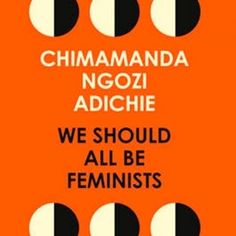 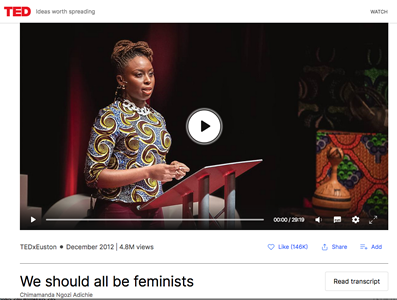 Según demanda, online con 1 videoconferencia o presencial en Fuengirola/Las Lagunas… Max. 12 participantes, min. 8MATERIALSLearners need to bring a paper copy of the essay (52 pp.) and use the homonymous TED Talk on the NetEs preciso traer copia del ensayo
en papel (52 pp) y poder usar la
charla TED homónima de internetPRICE120€ for 6 sessions/weeksThe Workshop may continue if participants wish to do so. 20€ for each extra week/session120€ for 6 sessions/weeksThe Workshop may continue if participants wish to do so. 20€ for each extra week/session120€ las 6 sesiones/semanas El taller podrá extenderse si quienes asisten lo desean. 20€ cada sesión/semana extra120€ las 6 sesiones/semanas El taller podrá extenderse si quienes asisten lo desean. 20€ cada sesión/semana extraSESSION 1PRESENTATION of people, working methodology, tasks and projects, elearning platform or eCampusRemaining weekIntensive listening workSESSION 2READING ALOUDWork on pronunciation, intonation and stress. ConversationsRemaining weekIntensive language workSESSION 3LANGUAGE WORKDeveloping Language & Textual Awareness: Sharing Useful Language (UL) by Language Function/ Grammar, Descriptions and NarrativesRemaining weekWriting workSESSION 4WRITING TASKS Sharing writing tasks & learning from people’s work, note-taking for LoMsRemaining weekWork on List of Mistakes to Avoid (LoM)Oral workSESSION 5ORAL TASKS Sharing oral work and learning from it, note-taking for Learning DiariesRemaining weekCoL projects, feedback, conversationsSESSION 6CELEBRATION OF LEARNING (CoL) PROJECTS & CertificatesRemaining weekOptional: Pending work on eCampus/Publication of projects on talkingpeople.es LEARNINGTraining & InteractionMethodological awareness/training for lifelong learning habits, techniques and strategiesLanguage awareness/training for making vocabulary and language range richer and for avoiding (fossilized) mistakes. Review of how tenses, the passive and modals are used with selected ULTextual and communicative awareness for the production of a range of oral and written textsTeamwork practiceFeedback, peer and self-assessmentPráctica e InteracciónConocer metodología de hábitos, técnicas y estrategias para el aprendizaje permanente Aprendizaje de cuestiones del lenguaje trabajando la riqueza de vocabulario y estructuras y los errores fosilizados para su superación. Repaso de cómo se usan los tiempos verbales, la pasiva y los modales con el lenguaje útil seleccionadoAprendizaje del mundo textual, con producción de diversos textos orales y escritos Aprendizaje para el feedback y la autoevaluación, trabajo en equipo 